Дидактическая игра–лото«Мой любимый город!»Автор разработки:Сурина Лариса Викторовна, воспитатель МБДОУ Иланский детский сад №50 Задачи:- расширять представление детей о родном городе Иланский, своей малой Родине;- знакомить детей с основными достопримечательностями, объектами культуры города, памятниками архитектуры, природными ландшафтами;- развивать чувство ответственности и гордости за свой город;- формировать толерантность, чувство уважения к своей малой Родине, чувство   ответственности за сохранность памятников природы и архитектуры;- развивать память (зрительную и слуховую);- развивать связную речь.Возрастная категория: 4 – 7 летМетодические рекомендации:Рекомендуется воспитателям средних, старших и подготовительных групп для совместной образовательной деятельности, также игру можно использовать в играх – викторинах. Количество игроков 5 - 7 человек. Первые две-три игры ведущий – педагог, в дальнейшем ведущим можно выбрать ребенка. Описание игры:Игра представляет собой набор карт формата А4 (8шт.), 72 разрезных карточки, дублирующих изображения на больших картах. На обороте указано название объекта. На отдельных листах – описание объектов.Ход игры:Варианты игр: с использованием лото «Мой любимый город!»1.Классическое лотоВедущий  берет карточку, называет, что на ней изображено и показывает игрокам. Тот игрок, у которого на большой карте есть такая же картинка, забирает маленькую карточку себе и закрывает ею соответствующую картинку. Игра продолжается до тех пор, пока один из игроков не закроет всю большую карточку.2.Найди подобноеИгроки должны найти на своих картах картинки, относящиеся к одному и тому же объекту, и назвать их. Выигрывает тот игрок, кто первый нашел объект и назвал его.3.Назови и расскажи.Один игрок вытаскивает любую маленькую карточку, остальные должны назвать, что изображено, и рассказать об объекте.4.Чего не стало?Игроки раскладывают маленькие карточки перед собой (4-7), рассматривают и запоминают их расположение несколько минут, затем отворачиваются, а ведущий убирает одну или несколько из них. Задача игроков назвать, каких картинок не хватает.5.Угадай по описанию. Один из игроков вытягивает карточку, не показывая ее другим,  пытается описать выбранный объект так, чтобы другие игроки смогли угадать.Дидактическая игра–лото«Мой любимый город!»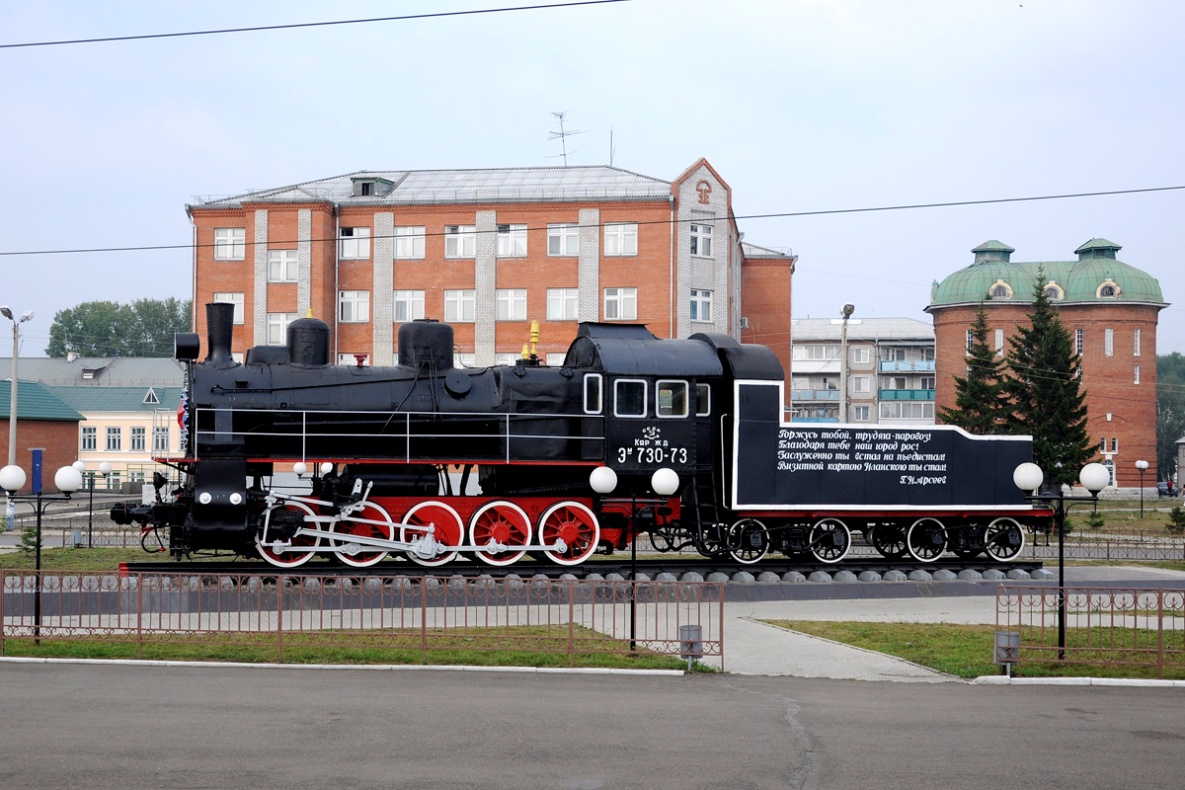 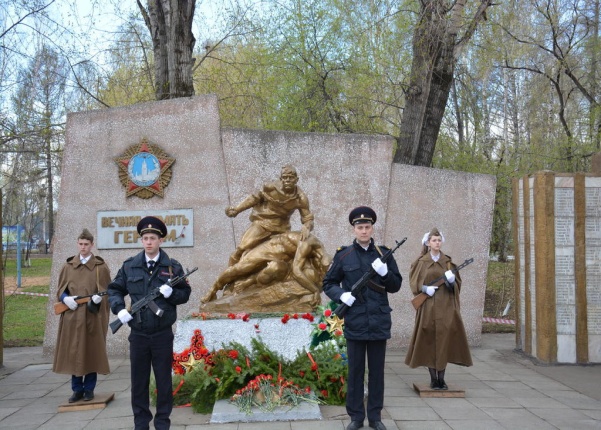 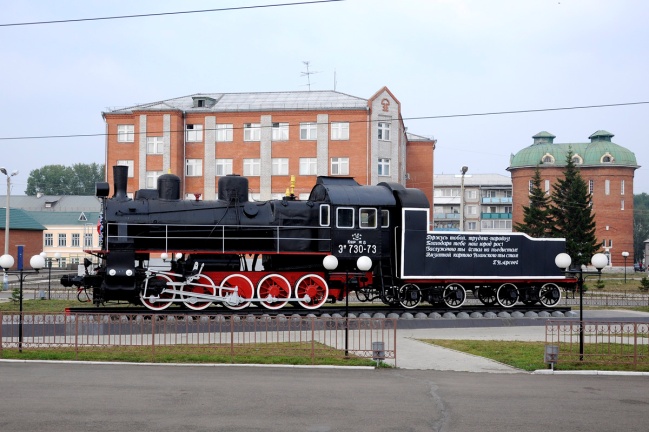 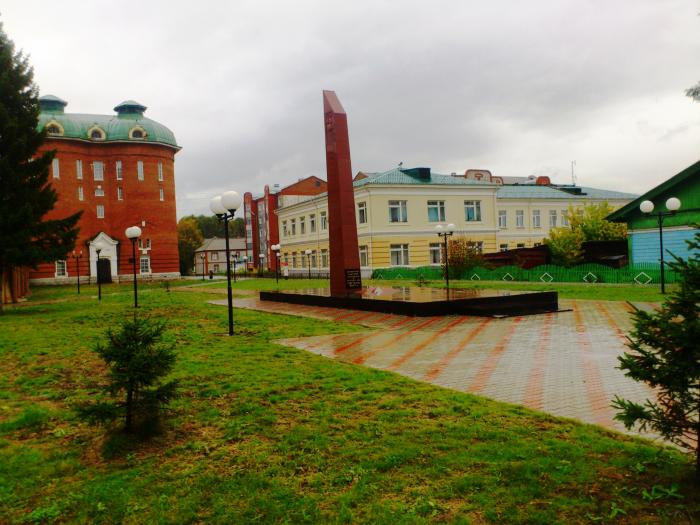 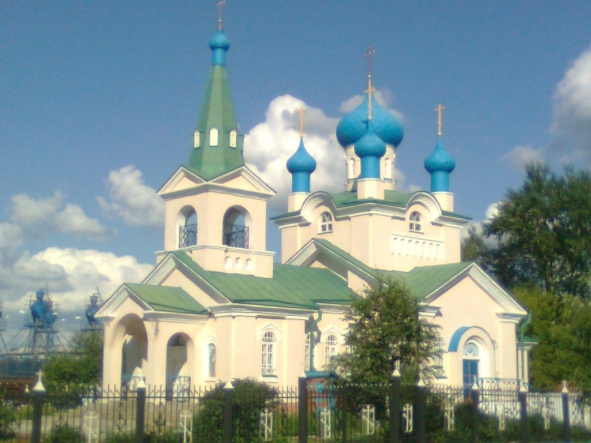 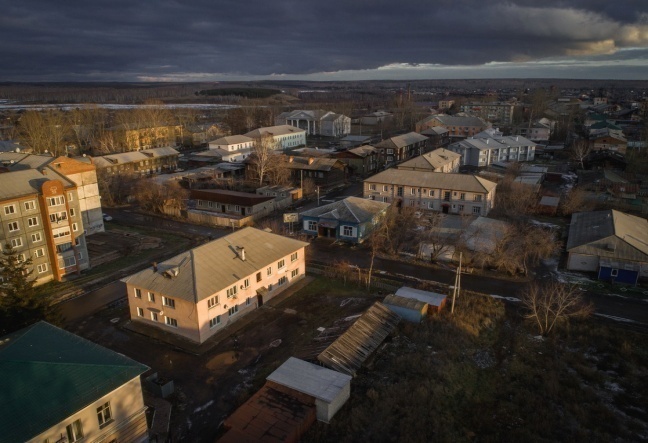 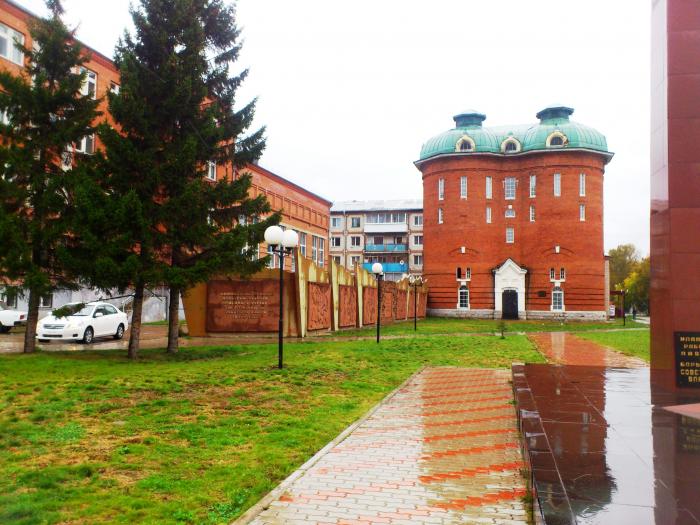 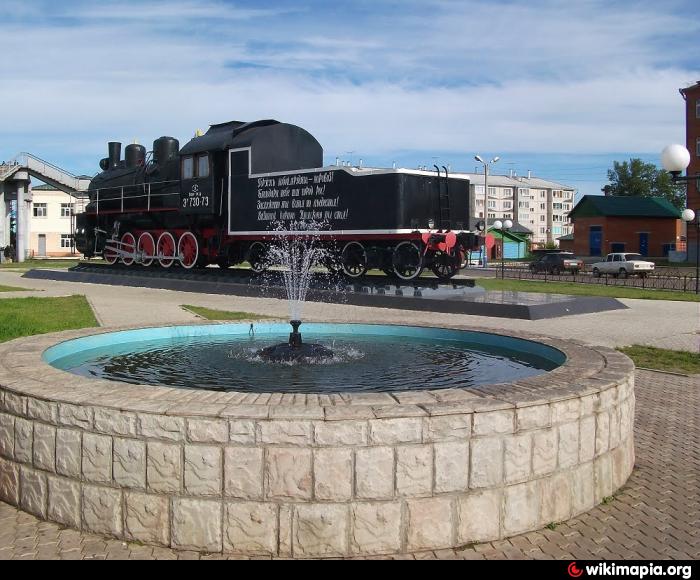 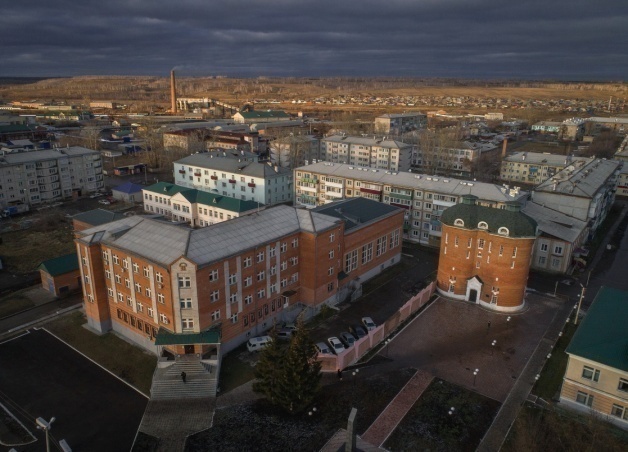 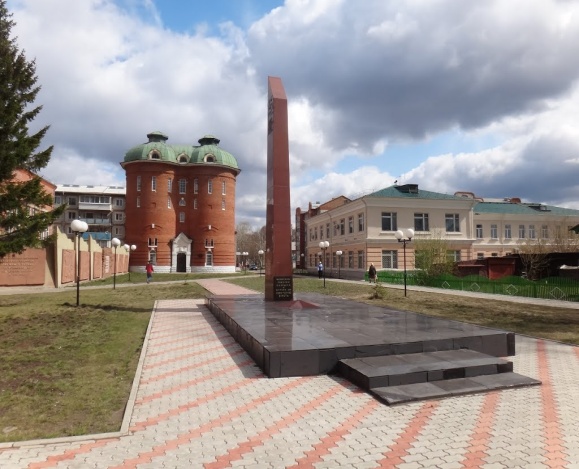 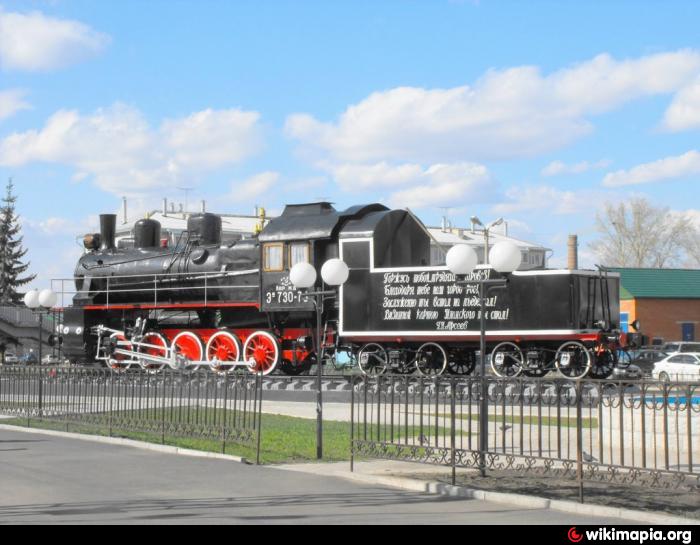 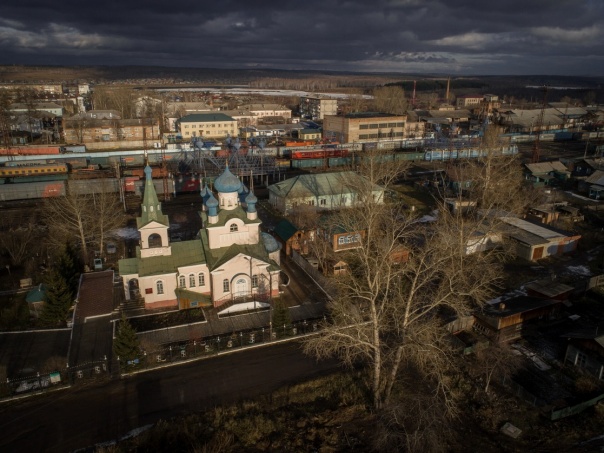 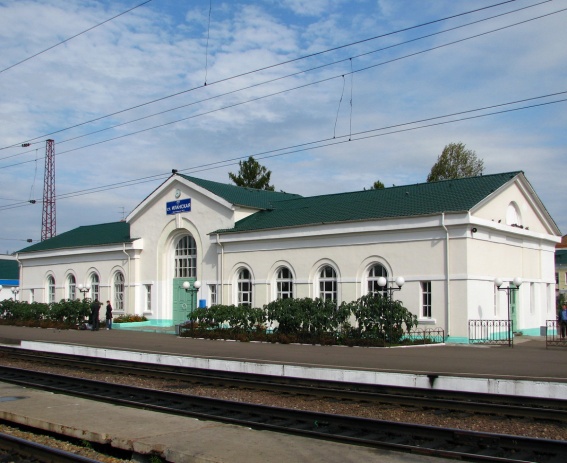 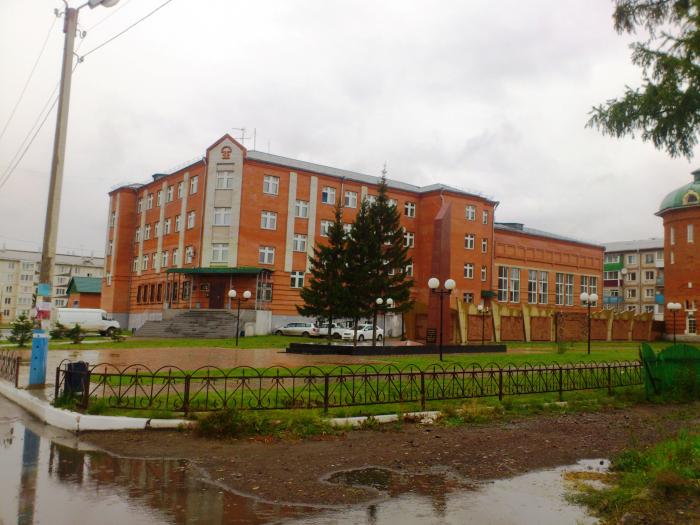 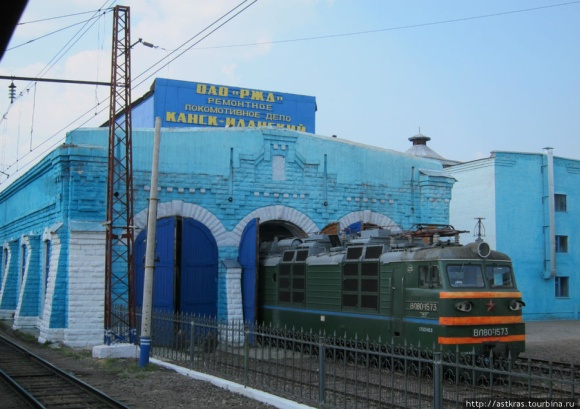 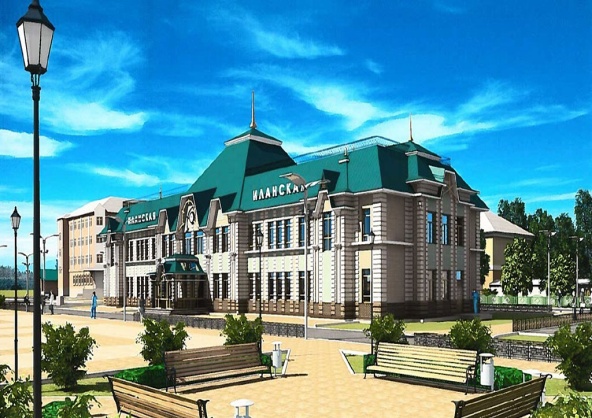 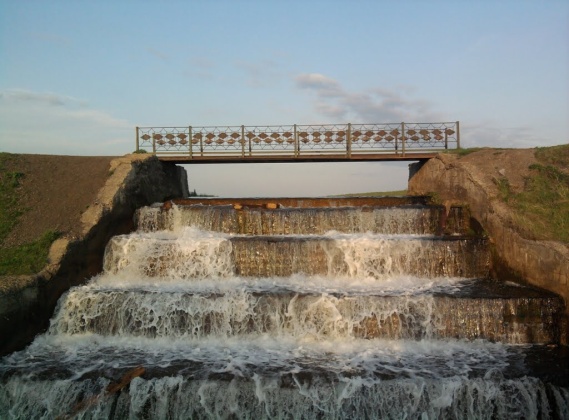 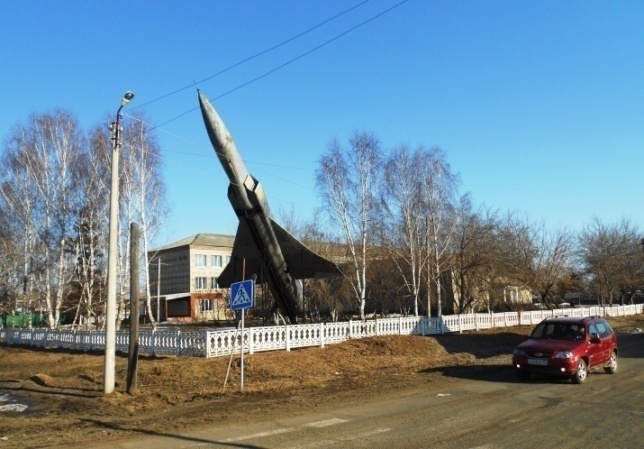 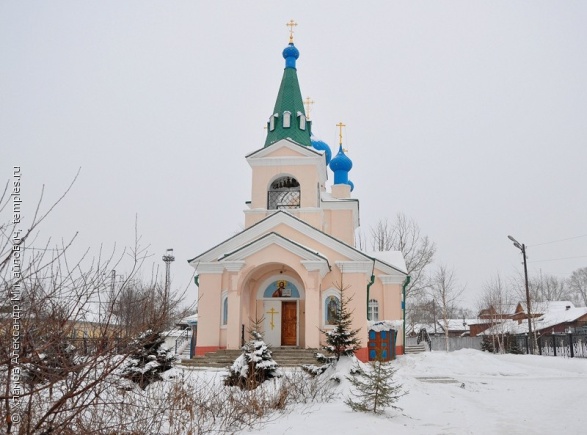 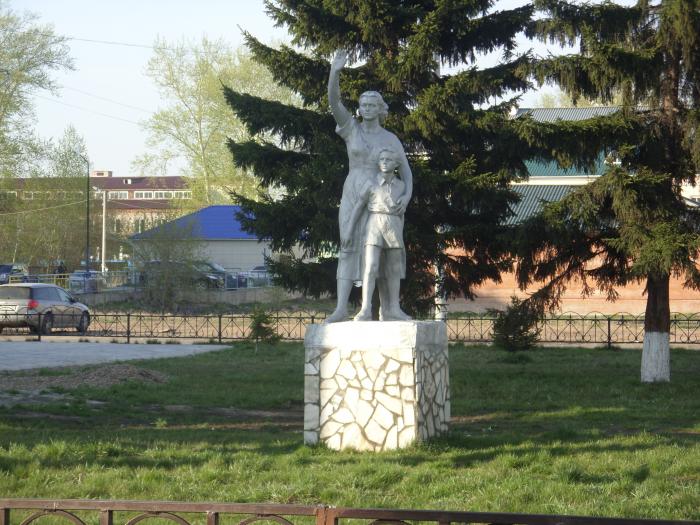 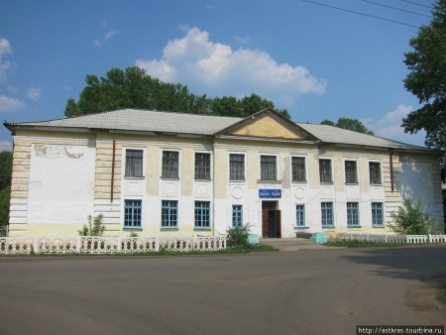 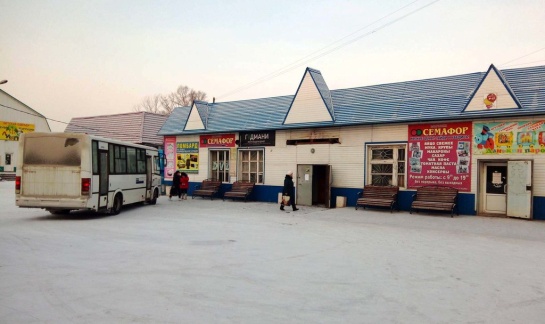 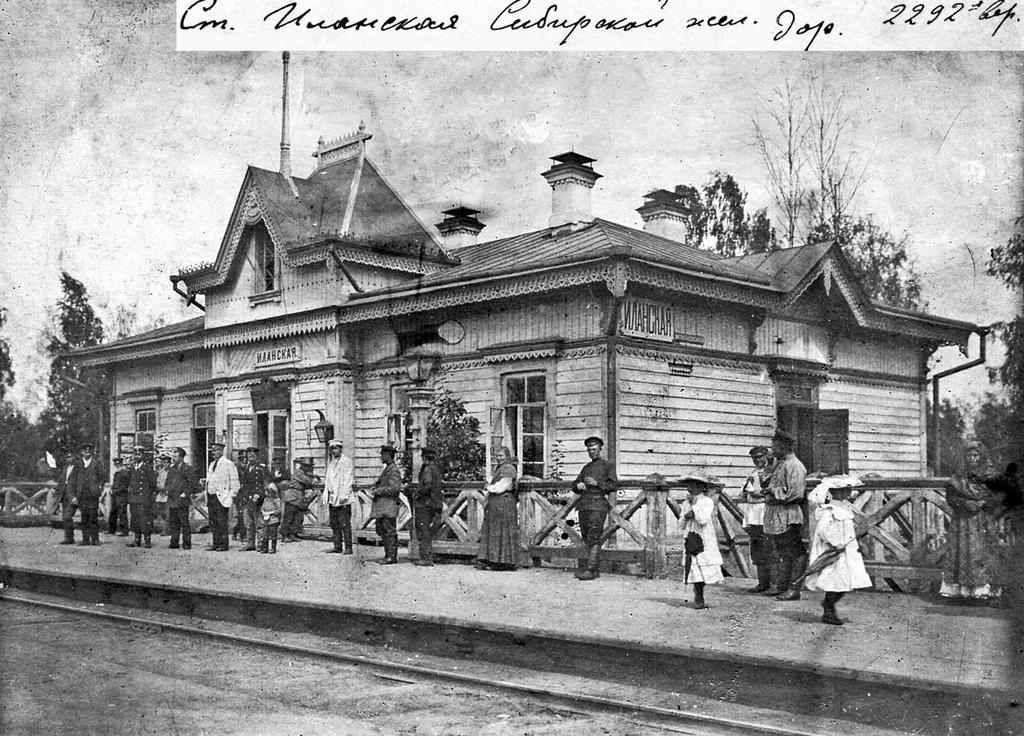 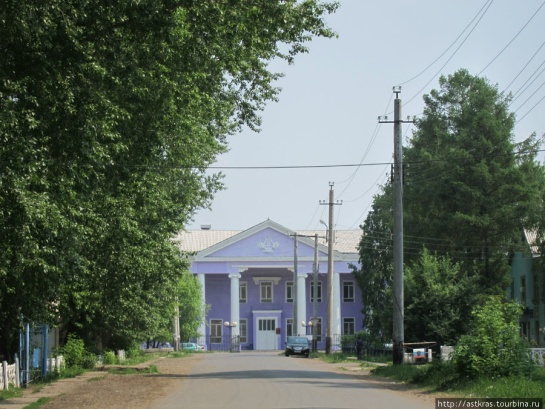 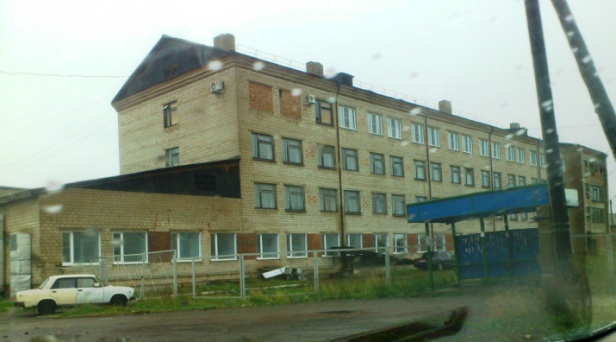 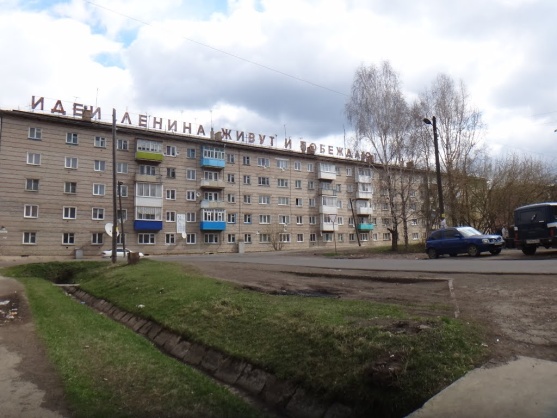 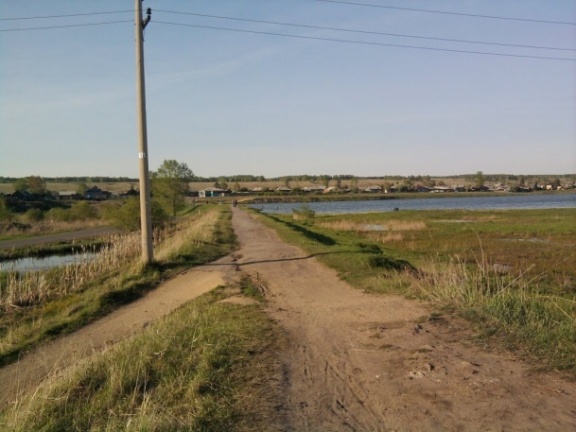 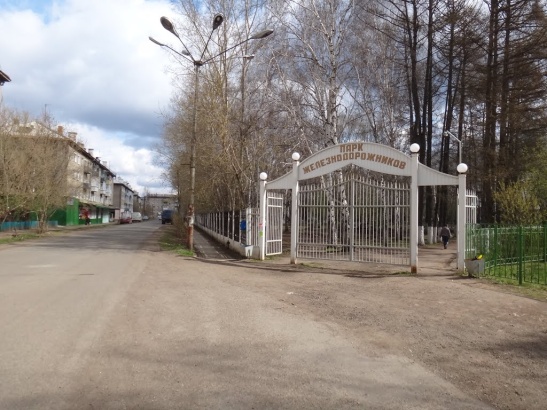 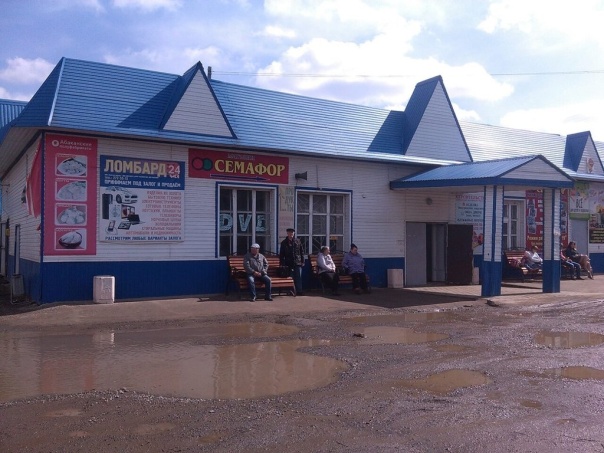 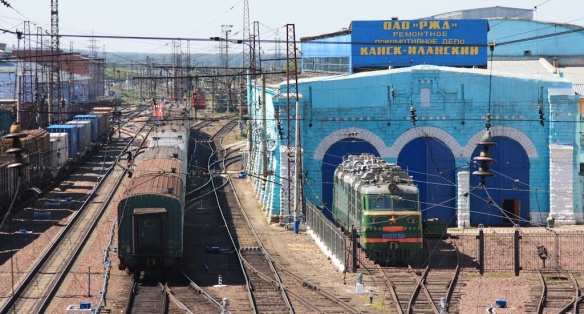 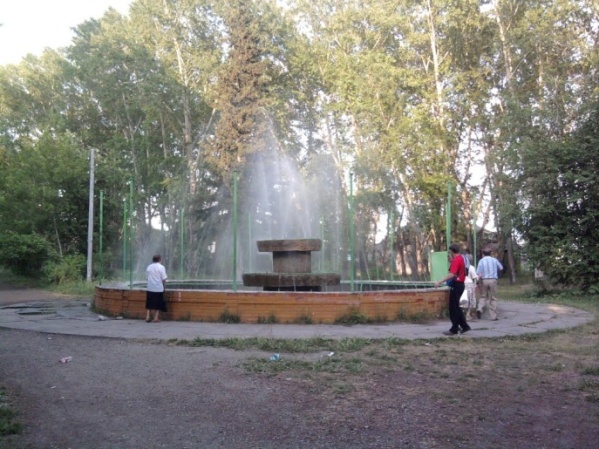 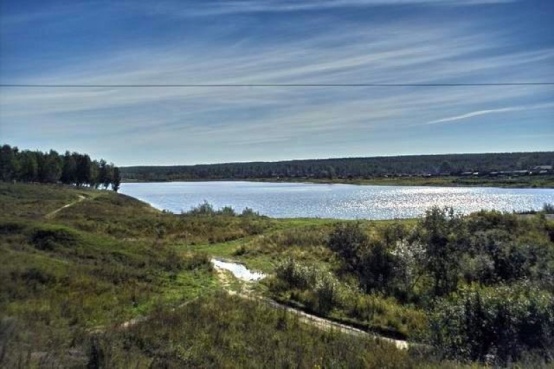 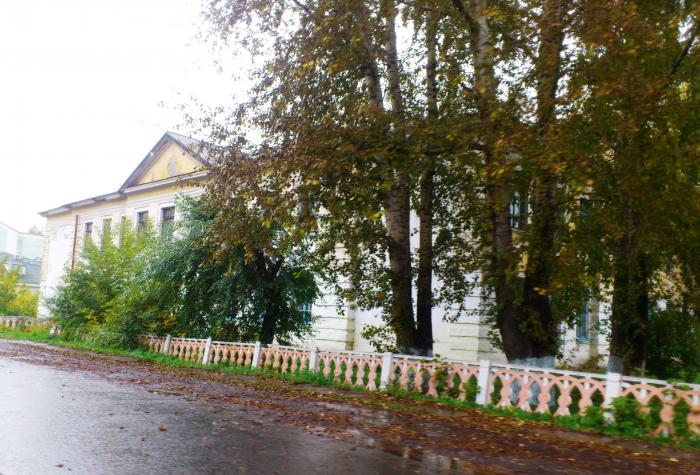 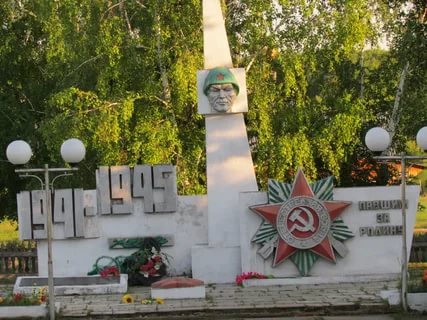 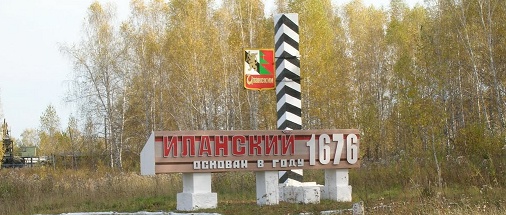 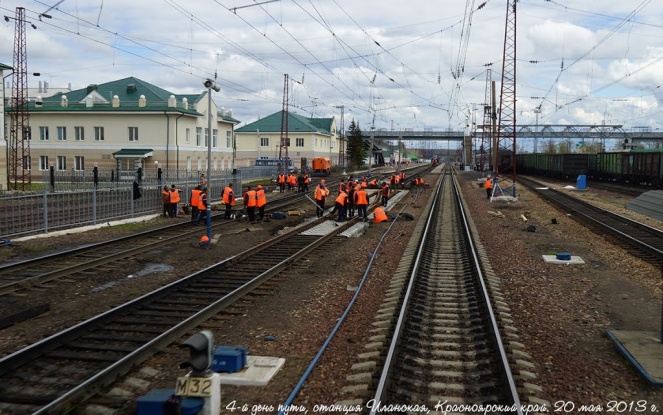 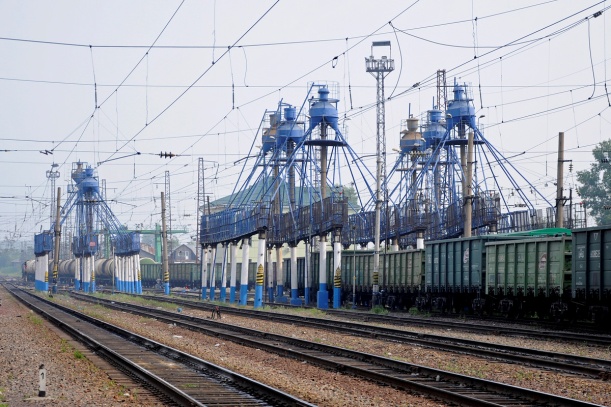 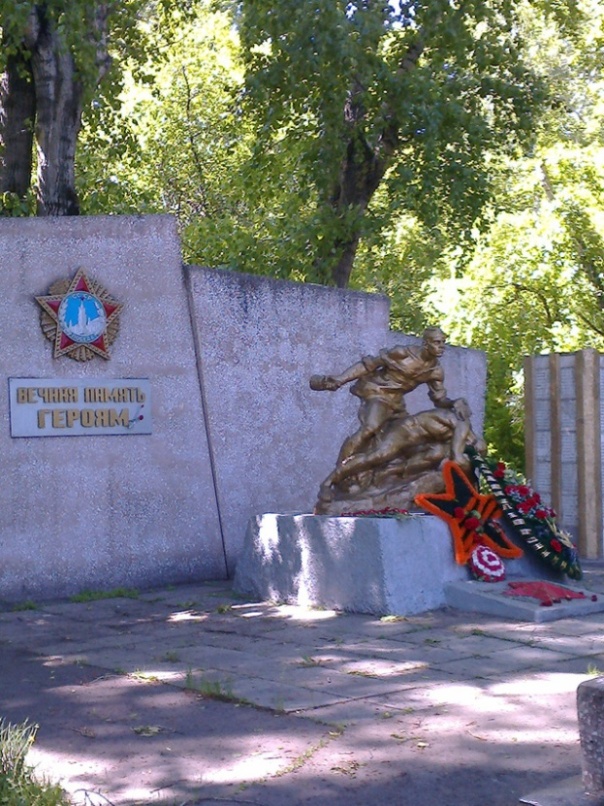 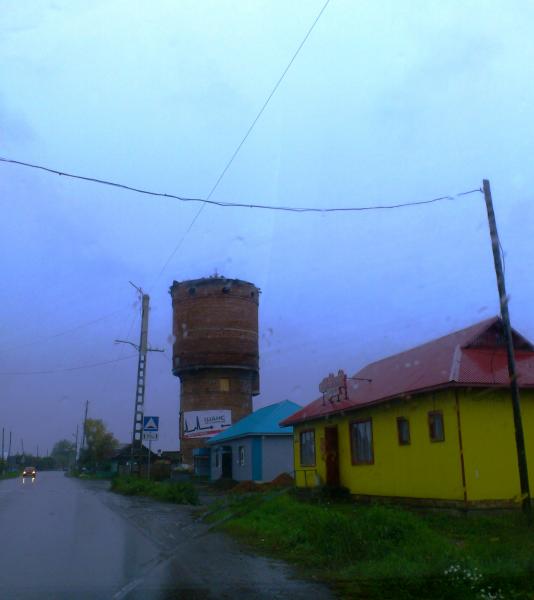 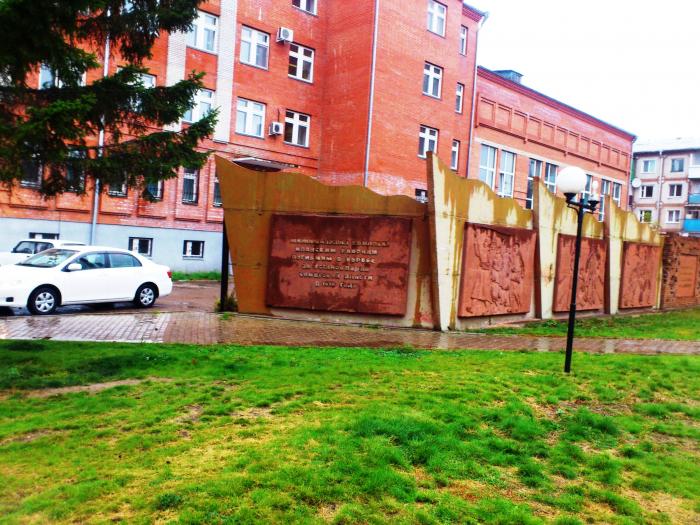 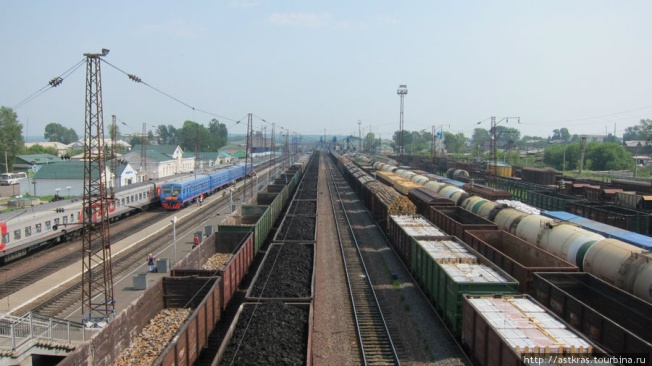 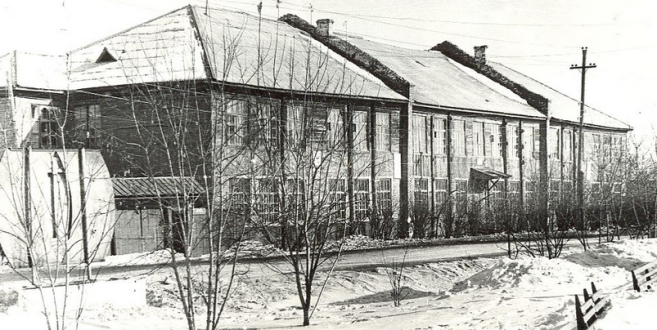 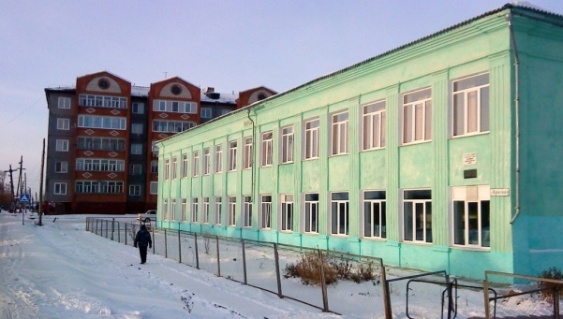 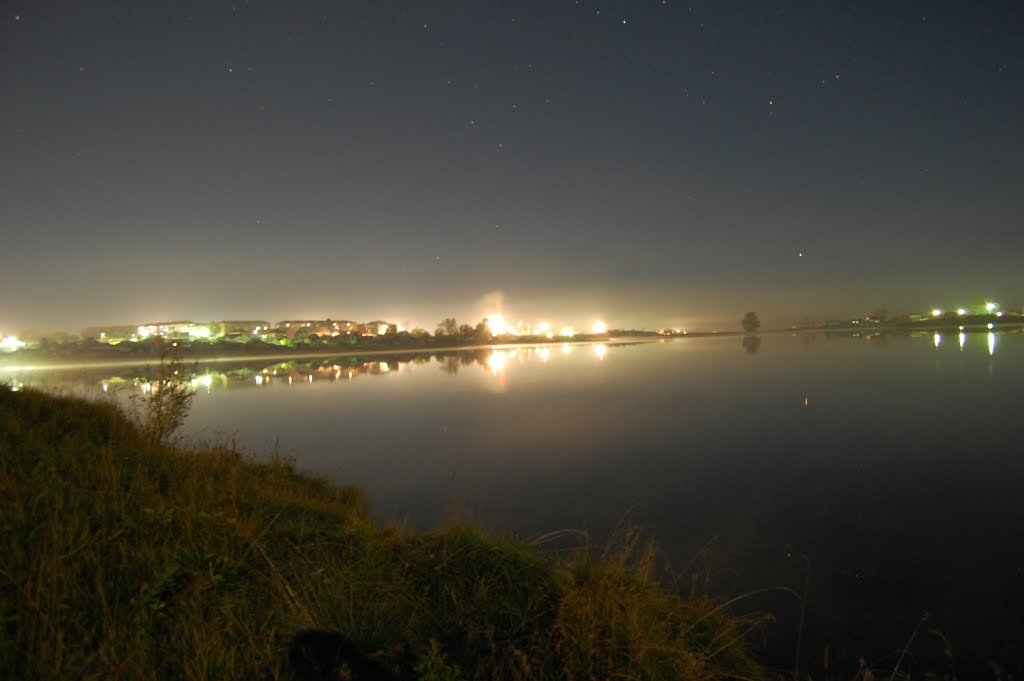 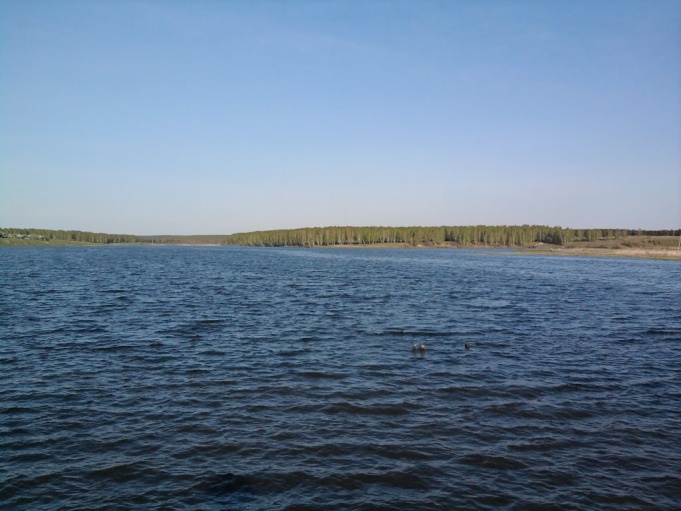 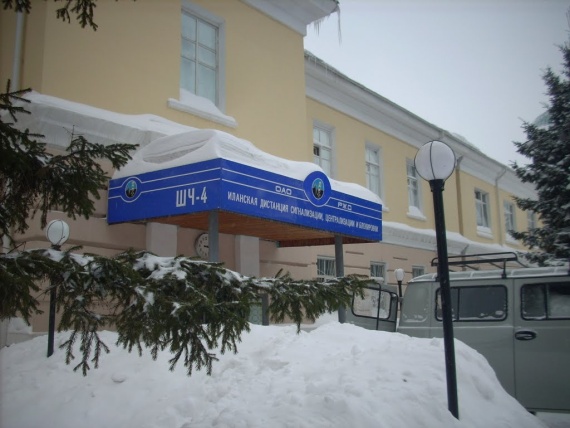 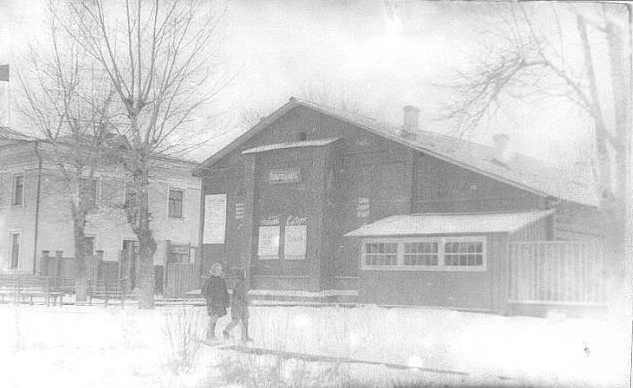 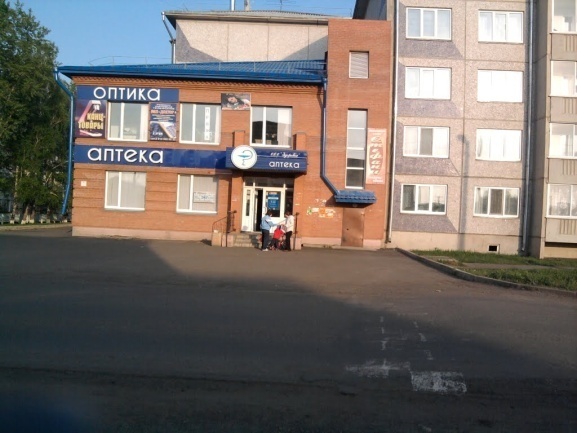 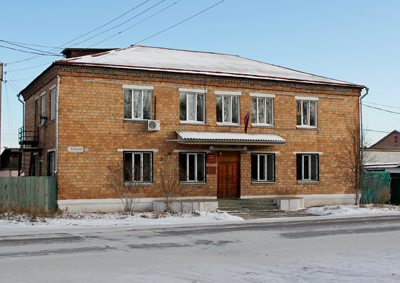 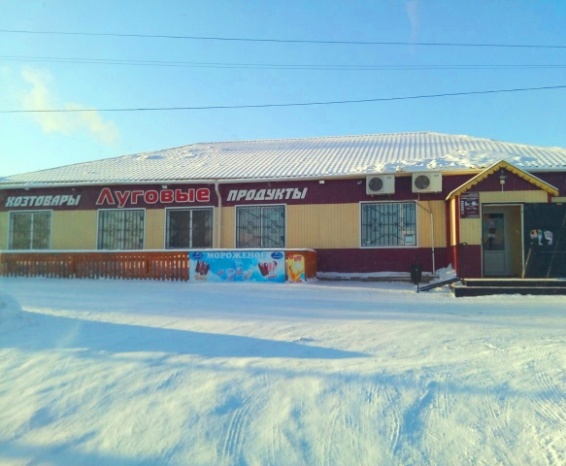 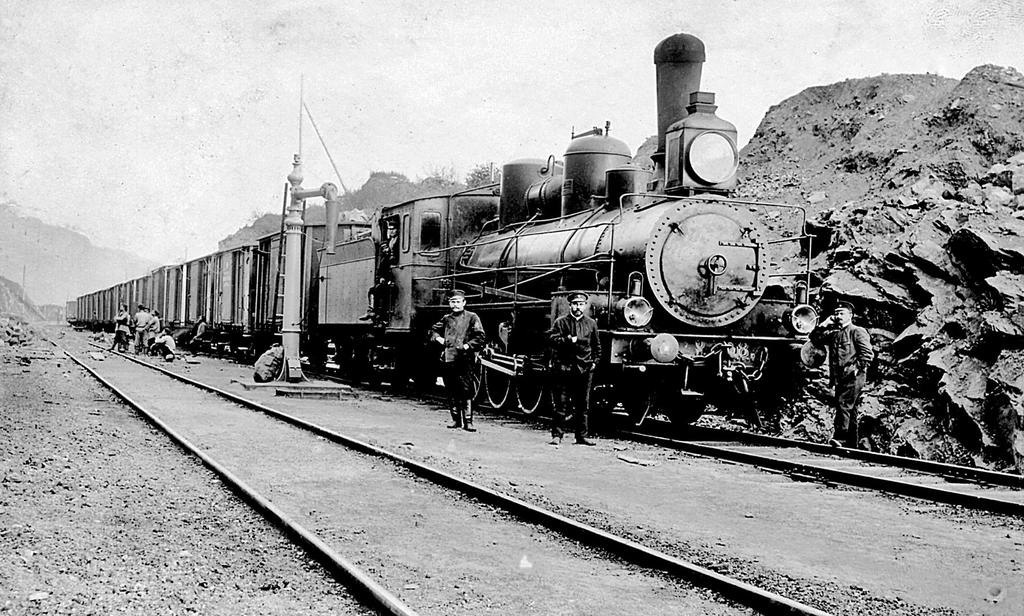 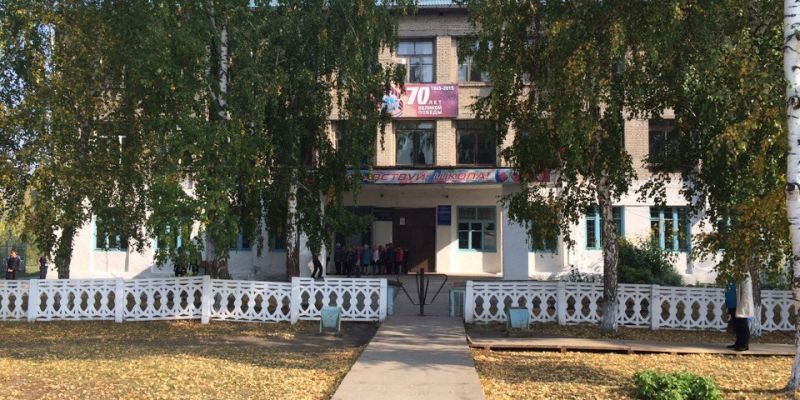 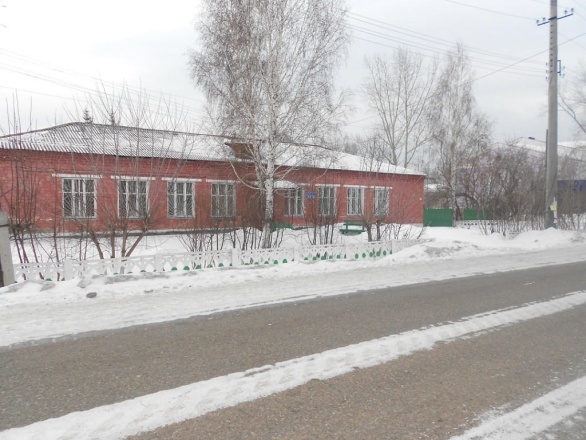 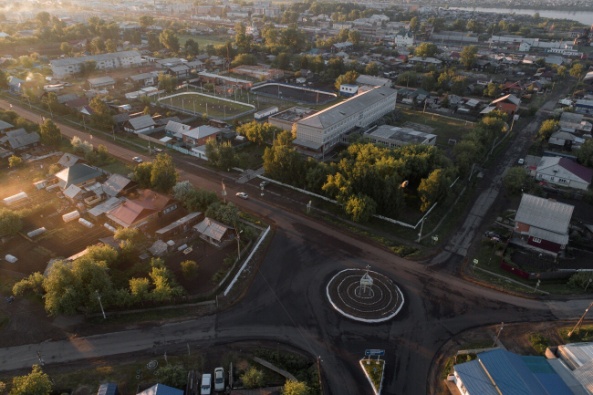 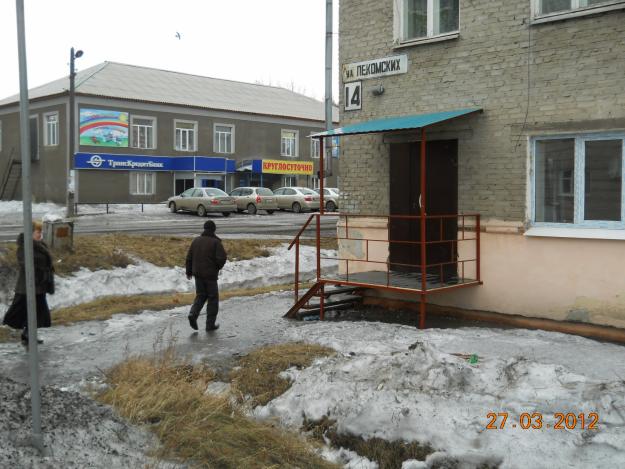 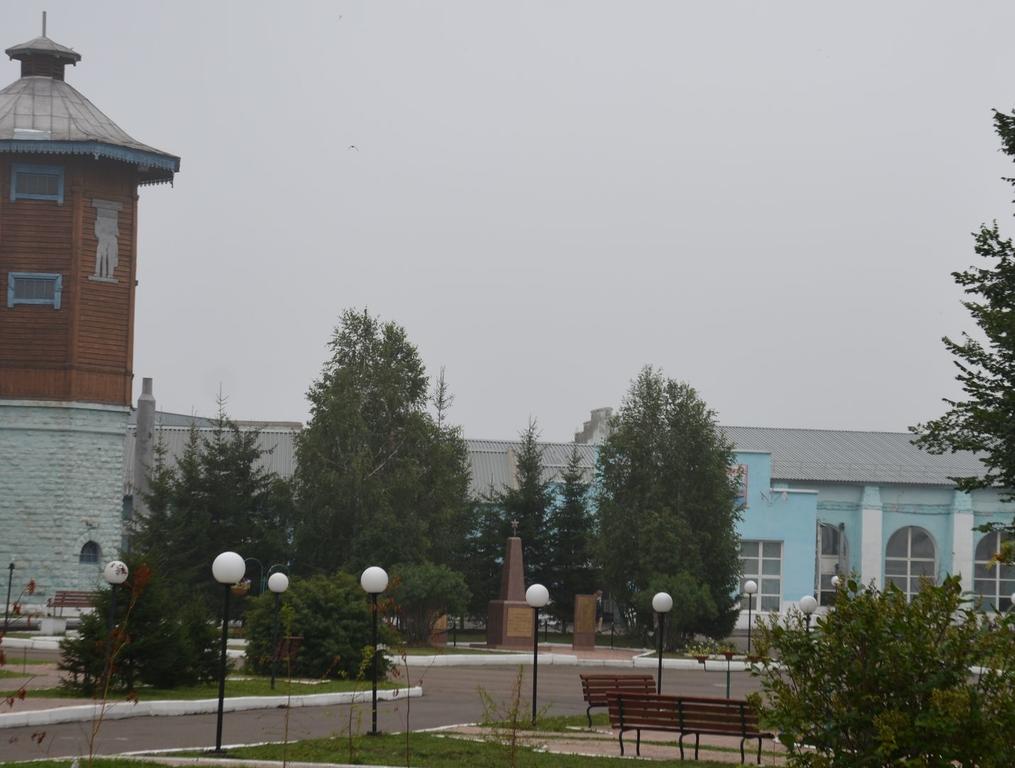 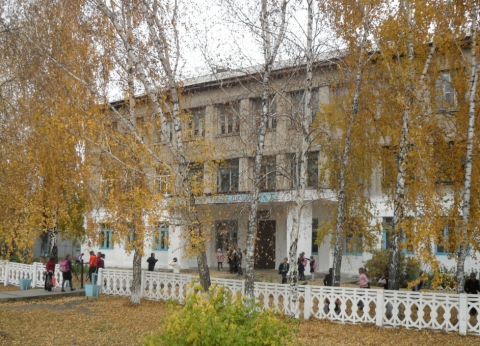 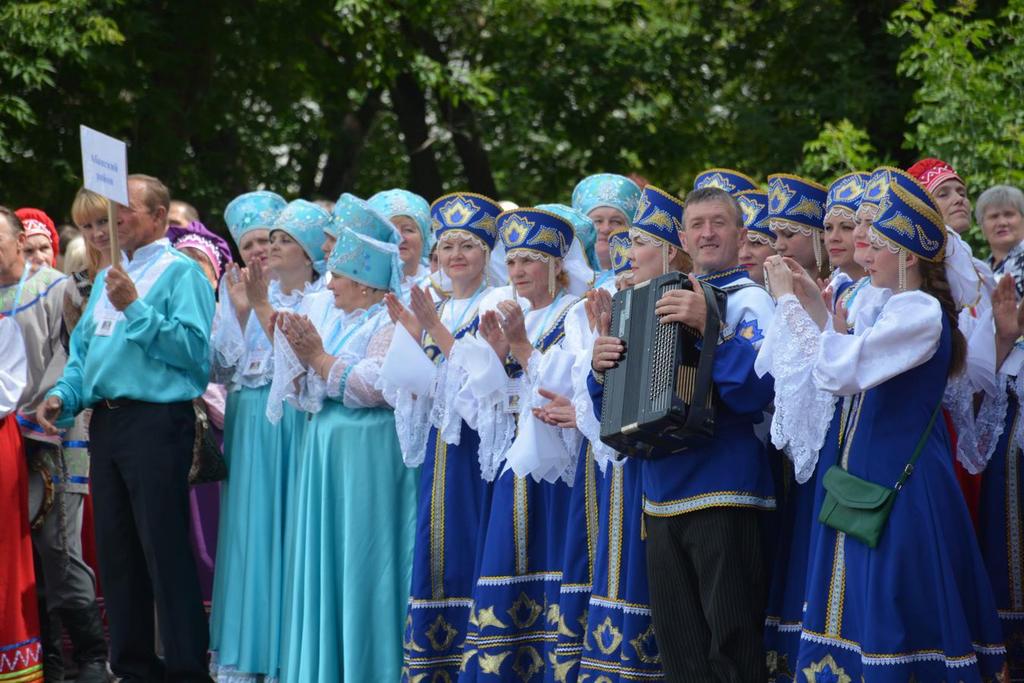 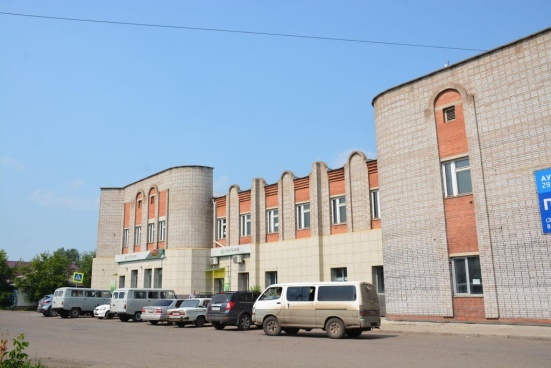 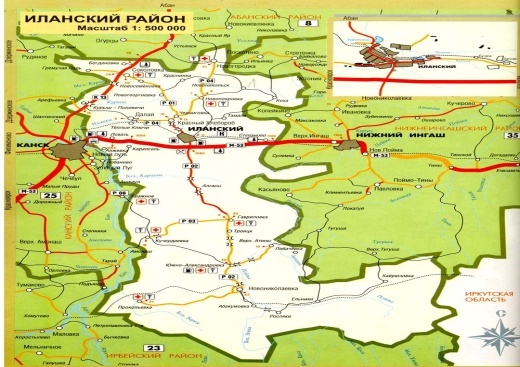 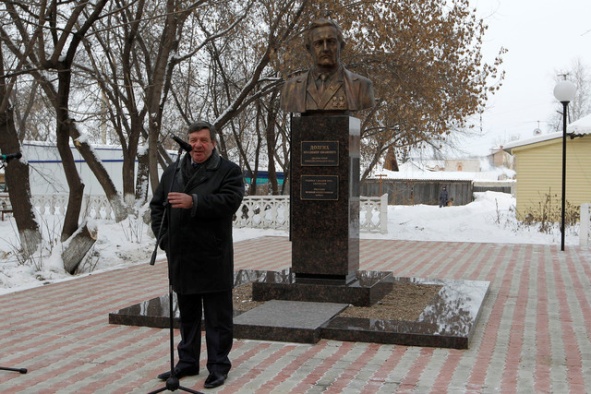 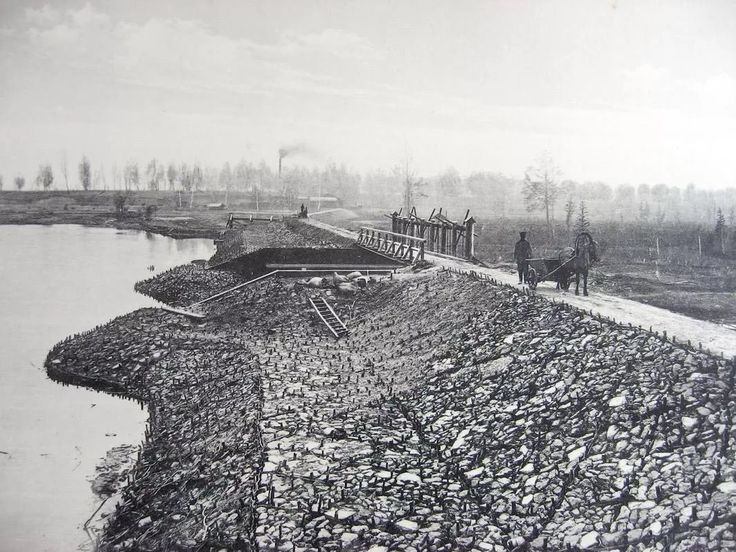 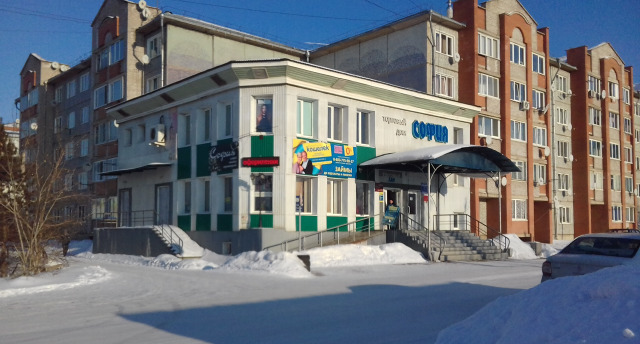 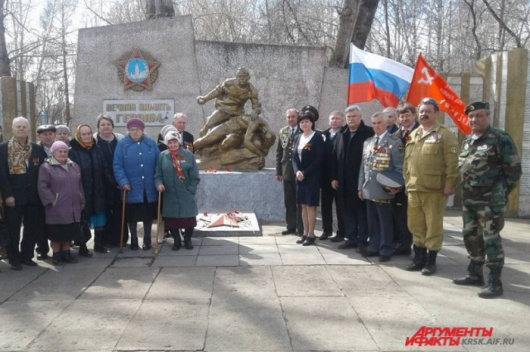 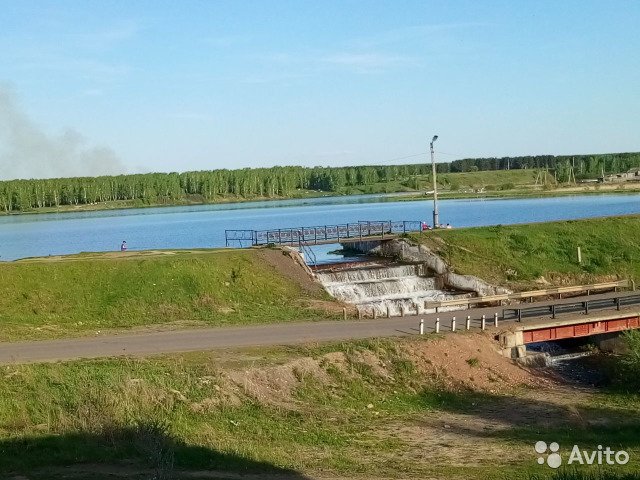 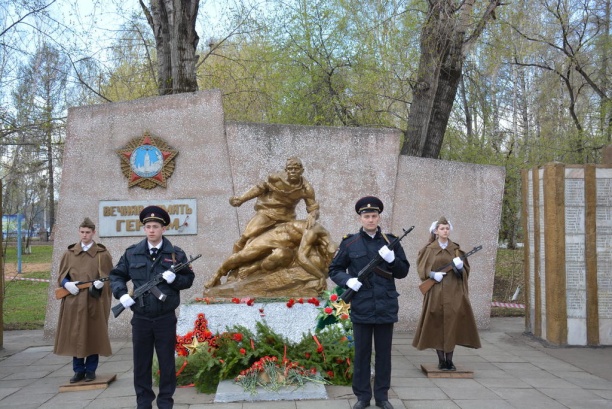 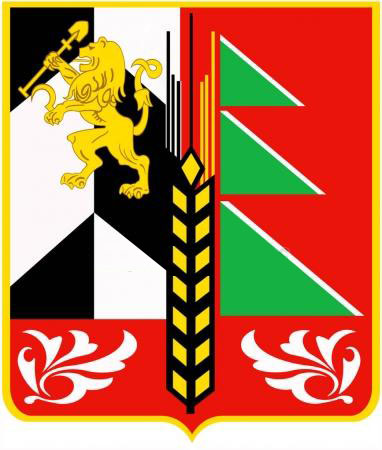 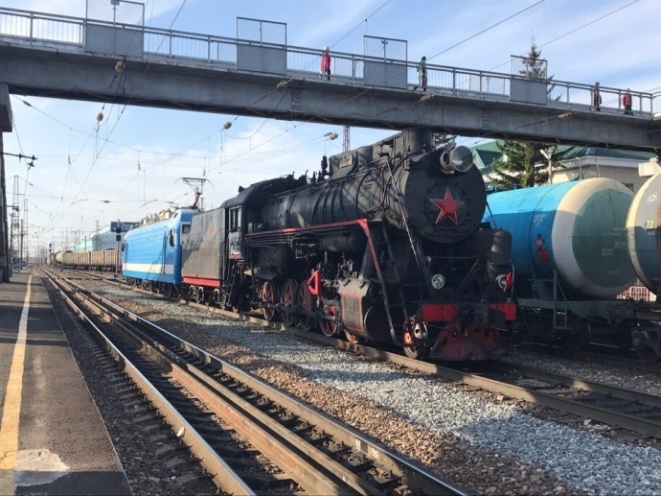 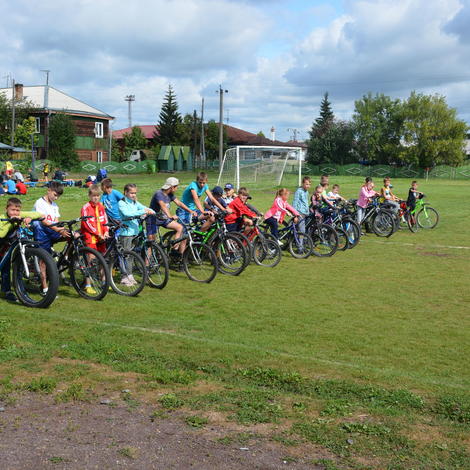 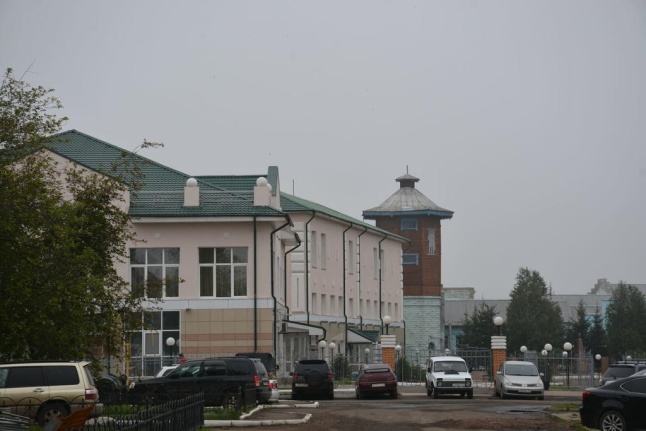 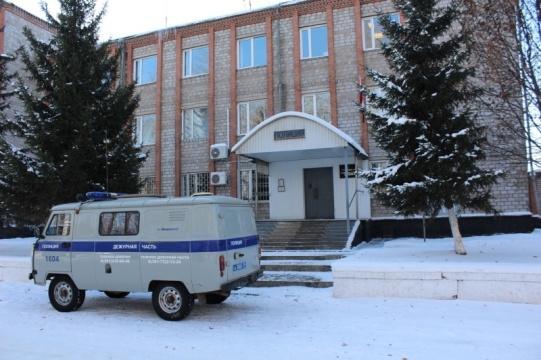 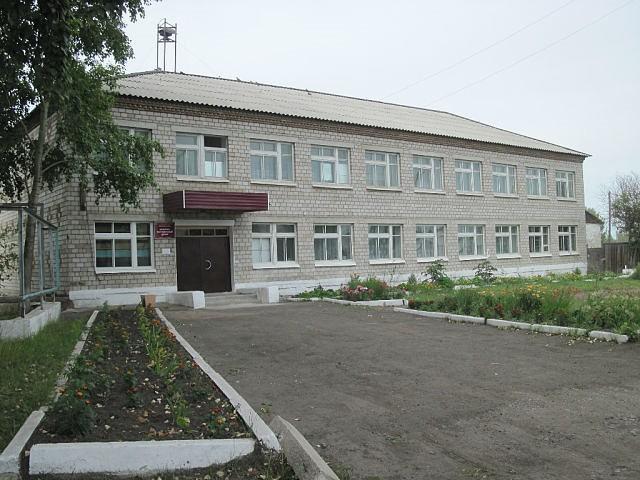 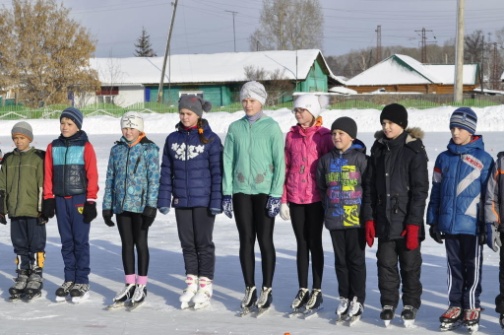 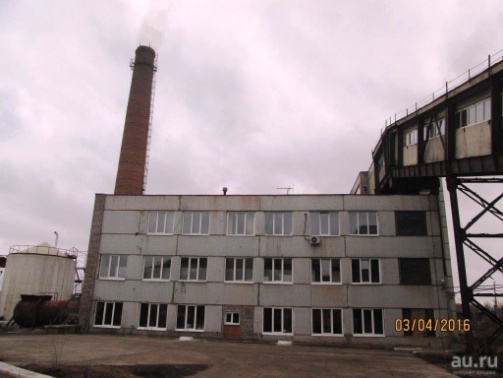 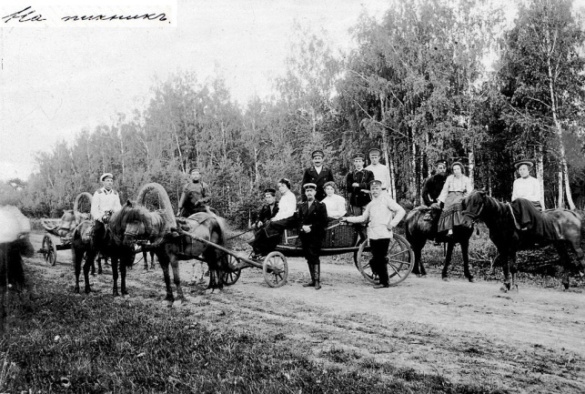 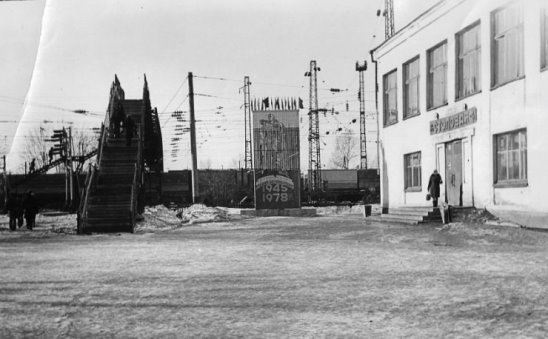 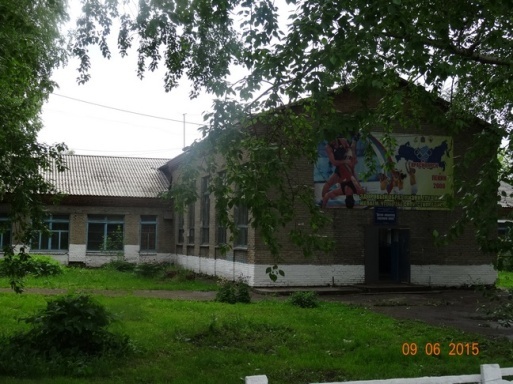 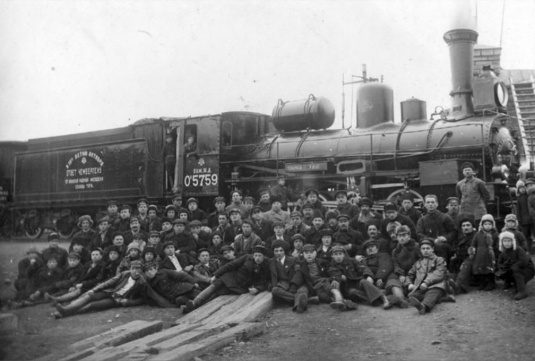 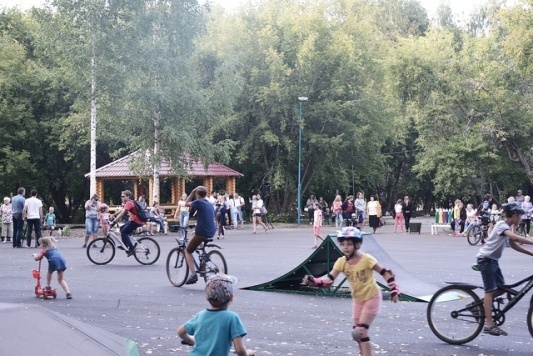 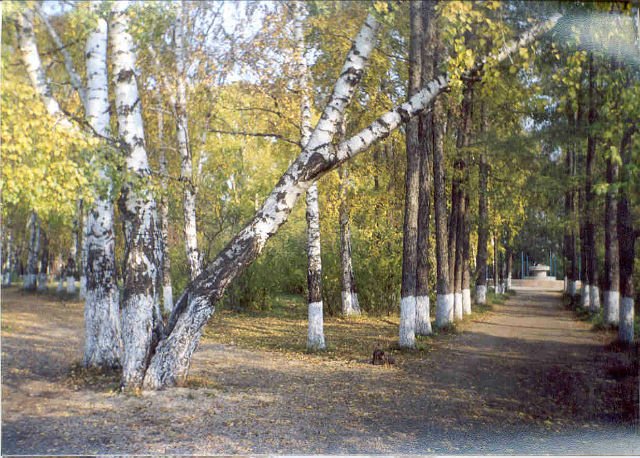 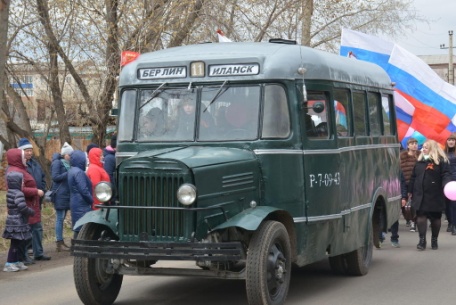 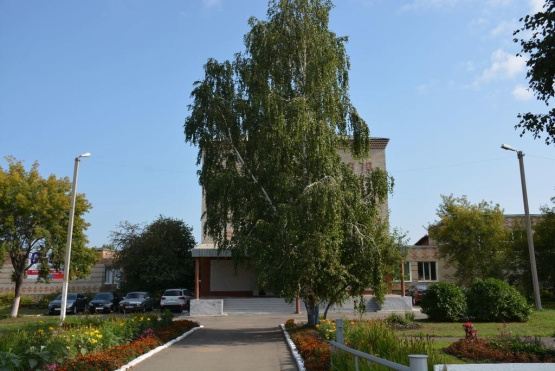 